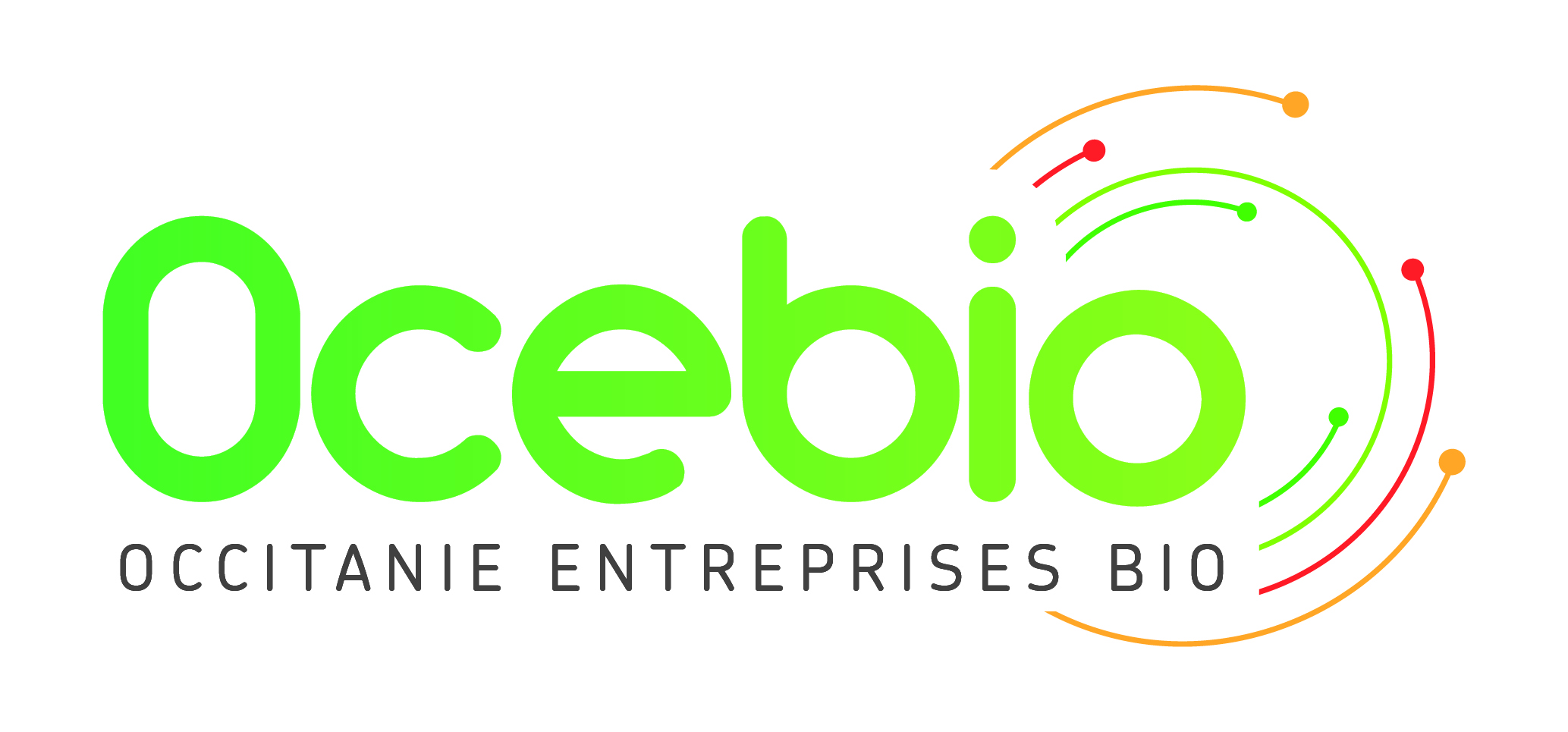      Identification  de l’entrepriseStatut :             ❒ Entreprise privée            ❒ Association            ❒  SCIC             ❒  Autre : …………………………………………..…
Raison sociale / dénomination : ____________________________________________________________________N° SIRET : ______________________________________________________________________________________
Adresse : _________________________________________________________________________________________________________________________________CP :______________ Ville : ______________________________Téléphone Fixe : _______________________________ Courriel général : ________________________________________________________________________________Nom, Prénom du représentant : ____________________________________________________________________Téléphone Fixe : _______________________________ Téléphone portable : ________________________________Courriel : _______________________________________________________________________________________     Activité Bio de l’entrepriseTransformateur ❒                           Distribution de gros ❒                           Réseau de distribution de détail  ❒ Nature de l’activité : ______________________________________________________________________________Activité :    100 % Bio   ❒         Mixte  ❒                     Engagement et cotisation à OCEBIO Je soussigné.e : Nom, Prénom du représentant : _________________________________________________________ Adhère  à l’association OCEBIO – Occitanie Entreprises Bio pour le compte de l’entreprise : ________________________________________________________________________________________________ Chiffre d’affaire BIO 2021 H .T. € :_______________________________________________________________❒  Je souhaite bénéficier du tarif «Nouvelle entreprise » - date de création de l’entreprise : _____________________Fait à _________________________________ le _______________ Signature et tamponLa cotisation 2022 est calculée et facturée par OCEBIO en fonction de votre chiffre d’affaire bio 2021 HT, selon le barème validé par l’Assemblée Générale 2021.  NB : Merci de ne pas envoyer de règlement. Nous calculerons votre cotisation sur la base des informations fournies dans ce bulletin d’adhésion et vous adresserons une facture en suivant.	Grille tarifaire 2022 : (pour information)Nouvelle entreprise (entreprise créée en 2020, 2021 ou 2022) : 50 € HT la 1ère année d’adhésion, 150 € HT la seconde année + 50 € HT forfait communication*Distributeurs : NB : pour les réseaux de magasins bio, le calcul se fait sur la somme des chiffres d’affaires des magasins.CA bio inférieur à 1,5 million d'€ H.T. : cotisation forfaitaire 300 € HT + 50 € forfait communication*
CA bio égal ou supérieur à 1.5 millions d'€ H.T. : cotisation égale à 0.02 % du CA bio HT + 50 € HT forfait communication*Transformateurs : CA bio inférieur à 1 million d'€ H.T. : cotisation forfaitaire 300 € HT + 50 € HT forfait communication*CA bio égal ou supérieur à 1 million d'€ H.T. : cotisation égale à 0.03 % du CA bio HT + 50 € HT forfait communication*Toute cotisation est plafonnée à 3000 € HT maxi. + 50 € HT forfait communication* 50 € HT  « forfait communication 2022 » : pour votre page dans l’annuaire des entreprises  (www.ocebio.fr) ainsi que dans le Guide des opérateurs web  (www.interbio-occitanie.com)  + possibilité de diffuser une actualité de votre entreprise sur notre site web.